Ihr Ansprechpartner:Dirk Rott, Leiter Marketing	07. April 2019/DRO
Presseinformation WA1903: Absolutwert-Drehgeber für Onshore und Offshore-ApplikationenBilder/Textmaterial sind für die Veröffentlichung in der Fachpresse (Print und Online) freigegeben. Bitte senden Sie uns nach der Veröffentlichung ein Belegexemplar zu. Herzlichen Dank für Ihre Bemühungen im Voraus.________________________________________________________________________
Korrosionsbeständige Absolutwert-Drehgeber 
… für Onshore und Offshore-ApplikationenWachendorff entwickelte im engen Dialog mit Kunden eine Drehgeberfamilie für den Einsatz in Maschinen und Anlagen, die mit Meerwasser und Meerwassernebel in Berührung kommen. Die Einsatzfälle sind u. a. Aufzüge in der Nähe des Meeres, Offshore auf Plattformen, Windkraftanlagen oder Schiffen sowie in Krananlagen im Hafenbereich. 
Die Drehgeber sind aber auch bestens für Produktionsbereiche geeignet, in denen mit Laugen und Säuren gearbeitet wird und entsprechende Dämpfe entstehen.Zur Validierung der Korrosionsbeständigkeit wurde mit einem Test nach DIN EN 60068-2-11 die Salznebelfestigkeit nachgewiesen.Die absoluten Drehgeber der Serie WDGA können als Variante Seewasser fest und korrosionsbeständig geordert werden. Bei dieser Variante wird z. B. der Flansch speziell gegen Korrosion eloxiert und der Deckel wird pulverbeschichtet. Alle anderen Teile, z. B. die Welle oder die Kabelverschraubung sind hier aus Edelstahl. Das äußere Kugellager ist ebenfalls aus Edelstahl und zudem besonders abgedichtet.Bild (Wachendorff):
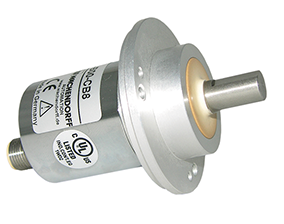 WA1903_Wachendorff_ONOffshore_Absolutgeber.jpg